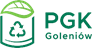 HARMONOGRAM ODBIORU ODPADÓW KOMUNALNYCH ZMIESZANYCH, SELEKTYWNYCH ORAZ BIOODPADÓW
Z TERENU GMINY OSINA od 01.01.2024 r. do 31.12.2024r
HARMONOGRAM ODBIORU ODPADÓW KOMUNALNYCH ZMIESZANYCH, SELEKTYWNYCH ORAZ BIOODPADÓW
Z TERENU GMINY OSINA od 01.01.2024 r. do 31.12.2024r
HARMONOGRAM ODBIORU ODPADÓW KOMUNALNYCH ZMIESZANYCH, SELEKTYWNYCH ORAZ BIOODPADÓW
Z TERENU GMINY OSINA od 01.01.2024 r. do 31.12.2024r
HARMONOGRAM ODBIORU ODPADÓW KOMUNALNYCH ZMIESZANYCH, SELEKTYWNYCH ORAZ BIOODPADÓW
Z TERENU GMINY OSINA od 01.01.2024 r. do 31.12.2024r
HARMONOGRAM ODBIORU ODPADÓW KOMUNALNYCH ZMIESZANYCH, SELEKTYWNYCH ORAZ BIOODPADÓW
Z TERENU GMINY OSINA od 01.01.2024 r. do 31.12.2024r
REJONREJONMIESIĄCODPADY
ZMIESZANETWORZYWA SZTUCZNE, PAPIER, SZKŁOBIOODPADYKOŚCIUSZKI WĘGORZA BODZĘCIN REDOSTOWO KIKORZEKOŚCIUSZKI WĘGORZA BODZĘCIN REDOSTOWO KIKORZEstyczeń8, 22815KOŚCIUSZKI WĘGORZA BODZĘCIN REDOSTOWO KIKORZEKOŚCIUSZKI WĘGORZA BODZĘCIN REDOSTOWO KIKORZEluty5, 19512KOŚCIUSZKI WĘGORZA BODZĘCIN REDOSTOWO KIKORZEKOŚCIUSZKI WĘGORZA BODZĘCIN REDOSTOWO KIKORZEmarzec4, 18, 30 /za 01.04/411KOŚCIUSZKI WĘGORZA BODZĘCIN REDOSTOWO KIKORZEKOŚCIUSZKI WĘGORZA BODZĘCIN REDOSTOWO KIKORZEkwiecień15, 2988, 22KOŚCIUSZKI WĘGORZA BODZĘCIN REDOSTOWO KIKORZEKOŚCIUSZKI WĘGORZA BODZĘCIN REDOSTOWO KIKORZEmaj13, 2766, 20KOŚCIUSZKI WĘGORZA BODZĘCIN REDOSTOWO KIKORZEKOŚCIUSZKI WĘGORZA BODZĘCIN REDOSTOWO KIKORZEczerwiec10, 24103, 17KOŚCIUSZKI WĘGORZA BODZĘCIN REDOSTOWO KIKORZEKOŚCIUSZKI WĘGORZA BODZĘCIN REDOSTOWO KIKORZElipiec8, 2281, 15, 29KOŚCIUSZKI WĘGORZA BODZĘCIN REDOSTOWO KIKORZEKOŚCIUSZKI WĘGORZA BODZĘCIN REDOSTOWO KIKORZEsierpień5, 19512, 26KOŚCIUSZKI WĘGORZA BODZĘCIN REDOSTOWO KIKORZEKOŚCIUSZKI WĘGORZA BODZĘCIN REDOSTOWO KIKORZEwrzesień2, 16, 3029, 23KOŚCIUSZKI WĘGORZA BODZĘCIN REDOSTOWO KIKORZEKOŚCIUSZKI WĘGORZA BODZĘCIN REDOSTOWO KIKORZEpaździernik14, 2877, 21KOŚCIUSZKI WĘGORZA BODZĘCIN REDOSTOWO KIKORZEKOŚCIUSZKI WĘGORZA BODZĘCIN REDOSTOWO KIKORZElistopad12, 2544KOŚCIUSZKI WĘGORZA BODZĘCIN REDOSTOWO KIKORZEKOŚCIUSZKI WĘGORZA BODZĘCIN REDOSTOWO KIKORZEgrudzień9, 2322REDŁO WĘGORZYCE PRZYPÓLSKO OSINA KRZYWICE KAŁUŻNAREDŁO WĘGORZYCE PRZYPÓLSKO OSINA KRZYWICE KAŁUŻNAstyczeń2, 16, 3099REDŁO WĘGORZYCE PRZYPÓLSKO OSINA KRZYWICE KAŁUŻNAREDŁO WĘGORZYCE PRZYPÓLSKO OSINA KRZYWICE KAŁUŻNAluty13, 2766REDŁO WĘGORZYCE PRZYPÓLSKO OSINA KRZYWICE KAŁUŻNAREDŁO WĘGORZYCE PRZYPÓLSKO OSINA KRZYWICE KAŁUŻNAmarzec12, 2655REDŁO WĘGORZYCE PRZYPÓLSKO OSINA KRZYWICE KAŁUŻNAREDŁO WĘGORZYCE PRZYPÓLSKO OSINA KRZYWICE KAŁUŻNAkwiecień9, 2392, 16, 30REDŁO WĘGORZYCE PRZYPÓLSKO OSINA KRZYWICE KAŁUŻNAREDŁO WĘGORZYCE PRZYPÓLSKO OSINA KRZYWICE KAŁUŻNAmaj7, 21714, 28REDŁO WĘGORZYCE PRZYPÓLSKO OSINA KRZYWICE KAŁUŻNAREDŁO WĘGORZYCE PRZYPÓLSKO OSINA KRZYWICE KAŁUŻNAczerwiec4, 181111, 25REDŁO WĘGORZYCE PRZYPÓLSKO OSINA KRZYWICE KAŁUŻNAREDŁO WĘGORZYCE PRZYPÓLSKO OSINA KRZYWICE KAŁUŻNAlipiec2, 16, 3099, 23REDŁO WĘGORZYCE PRZYPÓLSKO OSINA KRZYWICE KAŁUŻNAREDŁO WĘGORZYCE PRZYPÓLSKO OSINA KRZYWICE KAŁUŻNAsierpień13, 2766, 20REDŁO WĘGORZYCE PRZYPÓLSKO OSINA KRZYWICE KAŁUŻNAREDŁO WĘGORZYCE PRZYPÓLSKO OSINA KRZYWICE KAŁUŻNAwrzesień10, 2433, 17REDŁO WĘGORZYCE PRZYPÓLSKO OSINA KRZYWICE KAŁUŻNAREDŁO WĘGORZYCE PRZYPÓLSKO OSINA KRZYWICE KAŁUŻNApaździernik8, 2281, 15, 29REDŁO WĘGORZYCE PRZYPÓLSKO OSINA KRZYWICE KAŁUŻNAREDŁO WĘGORZYCE PRZYPÓLSKO OSINA KRZYWICE KAŁUŻNAlistopad5, 19512REDŁO WĘGORZYCE PRZYPÓLSKO OSINA KRZYWICE KAŁUŻNAREDŁO WĘGORZYCE PRZYPÓLSKO OSINA KRZYWICE KAŁUŻNAgrudzień3, 17, 31310UWAGA!!! PRACOWNICY SPÓŁKI NIE WCHODZĄ NA TEREN POSESJI.POJEMNIKI I WORKI NALEŻY WYSTAWIĆ DO GODZINY 6.00 W DNIU ODBIORU. 
POJEMNIKI Z ODPADAMI W DNIU ODBIORU POWINNY BYĆ WYSTAWIONE PRZED POSESJĄ.
WORKI Z ODPADAMI W DNIU ODBIORU POWINNY BYĆ ZAWIĄZANE I WYSTAWIONE PRZED POSESJĄUWAGA!!! PRACOWNICY SPÓŁKI NIE WCHODZĄ NA TEREN POSESJI.POJEMNIKI I WORKI NALEŻY WYSTAWIĆ DO GODZINY 6.00 W DNIU ODBIORU. 
POJEMNIKI Z ODPADAMI W DNIU ODBIORU POWINNY BYĆ WYSTAWIONE PRZED POSESJĄ.
WORKI Z ODPADAMI W DNIU ODBIORU POWINNY BYĆ ZAWIĄZANE I WYSTAWIONE PRZED POSESJĄUWAGA!!! PRACOWNICY SPÓŁKI NIE WCHODZĄ NA TEREN POSESJI.POJEMNIKI I WORKI NALEŻY WYSTAWIĆ DO GODZINY 6.00 W DNIU ODBIORU. 
POJEMNIKI Z ODPADAMI W DNIU ODBIORU POWINNY BYĆ WYSTAWIONE PRZED POSESJĄ.
WORKI Z ODPADAMI W DNIU ODBIORU POWINNY BYĆ ZAWIĄZANE I WYSTAWIONE PRZED POSESJĄUWAGA!!! PRACOWNICY SPÓŁKI NIE WCHODZĄ NA TEREN POSESJI.POJEMNIKI I WORKI NALEŻY WYSTAWIĆ DO GODZINY 6.00 W DNIU ODBIORU. 
POJEMNIKI Z ODPADAMI W DNIU ODBIORU POWINNY BYĆ WYSTAWIONE PRZED POSESJĄ.
WORKI Z ODPADAMI W DNIU ODBIORU POWINNY BYĆ ZAWIĄZANE I WYSTAWIONE PRZED POSESJĄUWAGA!!! PRACOWNICY SPÓŁKI NIE WCHODZĄ NA TEREN POSESJI.POJEMNIKI I WORKI NALEŻY WYSTAWIĆ DO GODZINY 6.00 W DNIU ODBIORU. 
POJEMNIKI Z ODPADAMI W DNIU ODBIORU POWINNY BYĆ WYSTAWIONE PRZED POSESJĄ.
WORKI Z ODPADAMI W DNIU ODBIORU POWINNY BYĆ ZAWIĄZANE I WYSTAWIONE PRZED POSESJĄUWAGA!!! PRACOWNICY SPÓŁKI NIE WCHODZĄ NA TEREN POSESJI.POJEMNIKI I WORKI NALEŻY WYSTAWIĆ DO GODZINY 6.00 W DNIU ODBIORU. 
POJEMNIKI Z ODPADAMI W DNIU ODBIORU POWINNY BYĆ WYSTAWIONE PRZED POSESJĄ.
WORKI Z ODPADAMI W DNIU ODBIORU POWINNY BYĆ ZAWIĄZANE I WYSTAWIONE PRZED POSESJĄ